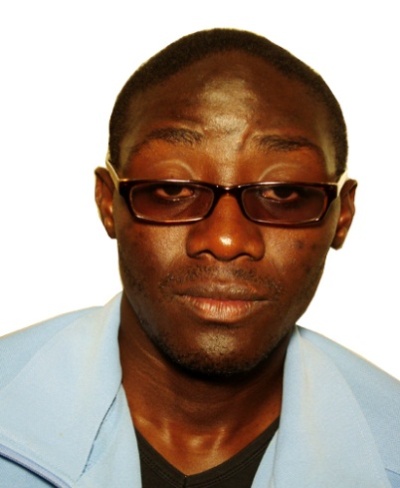 CURRICULUM VITAEADMIRE					C/o-Contact No		: 	+971503718643Email			: 	admire.343282@2freemail.com Date of Birth	            	:           	19/09/1986Nationality 	           	:           	ZimbabweSex	 		:           	MaleMarital Status	            	:           	SingleLanguages Known        	:	English, ShonaVisa Status 		: 	Visit Visa (03 Months)To obtain a position in a company that would best suit my qualification with the opportunity to contribute my skills and practical experiences in achieving the organization’s goals.Duties And Responsibilities:Check freshness of food and ingredientsSupervise and coordinate activities of cooks and other food preparation workersDevelop recipes and determine how to present the foodPlan menus and ensure uniform serving sizes and quality of mealsInspect supplies, equipment, and work areas for cleanliness and functionalityHire, train, and supervise cooks and other food preparation workersOrder and maintain inventory of food and supplies needed to ensure efficient operationsMonitor sanitation practices and ensure that kitchen safety standards are followedEducational Qualification:	National Certificate in Professional Cookery Class1 ChefSKILLS:Able to work in any shift with co-workers.Strong ability to handle the work pressure.Excellent organizational and planning skills.Ability to work well in a team. Hardworking.POST APPLIED FORCOMMIS COOKObjective:Professional Experiences:Worked as a Commis Cook atRainbow Towers Hotels and Conference Centre Zimbabwe( 4  Years )Worked as a Chef at Mozambique Wild Adventures ( 2 years)Professional Experiences:Worked as a Commis Cook atRainbow Towers Hotels and Conference Centre Zimbabwe( 4  Years )Worked as a Chef at Mozambique Wild Adventures ( 2 years)